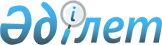 О справочнике видов исследований (испытаний) и измеренийРешение Коллегии Евразийской экономической комиссии от 27 декабря 2023 года № 185.
      В соответствии с пунктами 4 и 7 Протокола об информационно-коммуникационных технологиях и информационном взаимодействии в рамках Евразийского экономического союза (приложение № 3 к Договору о Евразийском экономическом союзе от 29 мая 2014 года) и руководствуясь Положением о единой системе нормативно-справочной информации Евразийского экономического союза, утвержденным Решением Коллегии Евразийской экономической комиссии от 17 ноября 2015 г. № 155, Коллегия Евразийской экономической комиссии решила:
      1. Утвердить прилагаемый справочник видов исследований (испытаний) и измерений (далее – справочник).
      2. Включить справочник в состав ресурсов единой системы нормативно-справочной информации Евразийского экономического союза.
      3. Установить, что:
      справочник применяется с даты вступления настоящего Решения в силу;
      использование кодовых обозначений справочника является обязательным при реализации общих процессов в рамках Евразийского экономического союза в сфере технического регулирования.
      4. Настоящее Решение вступает в силу по истечении 30 календарных дней с даты его официального опубликования. СПРАВОЧНИК 
видов исследований (испытаний) и измерений I. Детализированные сведения из справочника II. Паспорт справочника III. Описание структуры справочника
      1. Настоящий раздел определяет реквизитный состав и структуру справочника, в том числе области значений реквизитов и правила их формирования.
      2. Реквизитный состав и структура справочника приведены в таблице, в которой формируются следующие поля (графы):
      "наименование реквизита" – устоявшееся или официальное словесное обозначение реквизита;
      "область значения реквизита" – текст, поясняющий смысл (семантику) элемента;
      "правила формирования значения реквизита" – текст, уточняющий назначение реквизита и определяющий правила его формирования (заполнения), или словесное описание возможных значений реквизита;
      "мн." – множественность реквизита (обязательность (опциональность) и количество возможных повторений реквизита).
      3. Для указания множественности реквизитов передаваемых данных используются следующие обозначения:
      1 – реквизит обязателен, повторения не допускаются;
      n – реквизит обязателен, должен повторяться n раз (n > 1);
      1..* – реквизит обязателен, может повторяться без ограничений;
      n..* – реквизит обязателен, должен повторяться не менее n раз (n > 1);
      n..m – реквизит обязателен, должен повторяться не менее n раз и не более m раз (n > 1, m > n);
      0..1 – реквизит опционален, повторения не допускаются;
      0..* – реквизит опционален, может повторяться без ограничений;
      0..m – реквизит опционален, может повторяться не более m раз (m > 1). Структура и реквизитный состав справочника ПОРЯДОК
ведения справочника видов исследований (испытаний) и измерений I. Общие положения
      1. Настоящий Порядок разработан в соответствии со следующими актами, входящими в право Евразийского экономического союза (далее – Союз):
      Договор о Евразийском экономическом союзе от 29 мая 2014 года;
      Решение Коллегии Евразийской экономической комиссии от 17 ноября 2015 г. № 155 "О единой системе нормативно-справочной информации Евразийского экономического союза";
      Решение Коллегии Евразийской экономической комиссии от 19 сентября 2017 г. № 121 "Об утверждении Методологии разработки, ведения и применения справочников и классификаторов, входящих в состав ресурсов единой системы нормативно-справочной информации Евразийского экономического союза". II. Область применения
      2. Настоящий Порядок определяет правила ведения справочника видов исследований (испытаний) и измерений (далее – справочник).
      3. Настоящий Порядок определяет правила формирования и ведения справочника Евразийской экономической комиссией (далее – Комиссия), а также правила его применения уполномоченными органами государств – членов Союза. III. Основные понятия
      4. Для целей настоящего Порядка используются понятия, которые означают следующее:
      "справочник нормативно-технических документов" – справочник нормативно-технических документов, включенных в перечни международных и региональных (межгосударственных) стандартов, а в случае их отсутствия – национальных (государственных) стандартов, в результате применения которых на добровольной основе обеспечивается соблюдение требований технических регламентов Союза;
      "стандарты, содержащие правила и методы исследований" – стандарты, содержащие правила и методы исследований (испытаний) и измерений, в том числе правила отбора образцов, необходимые для применения и исполнения требований технических регламентов Союза и осуществления оценки соответствия объектов технического регулирования.
      Иные понятия, используемые в настоящем Порядке, применяются в значениях, определенных Договором о Евразийском экономическом союзе от 29 мая 2014 года и актами органов Союза по вопросам формирования и развития единой системы нормативно-справочной информации Союза. IV. Принципы ведения справочника
      5. Ведение справочника осуществляется в целях систематизации и кодирования сведений о видах исследований (испытаний) и методах измерений, проводимых испытательными лабораториями (центрами) в отношении продукции, подлежащей оценке соответствия требованиям технических регламентов Союза, или продукции, включенной в единый перечень продукции, подлежащей обязательному подтверждению соответствия с выдачей сертификатов соответствия и деклараций о соответствии по единой форме.
      6. Объектами систематизации справочника являются виды исследований (испытаний) и методы измерений.
      7. Оператором справочника является Комиссия, осуществляющая формирование и ведение справочника.
      8. В целях упорядоченного расположения объектов систематизации применяется порядковый метод.
      9. В составе справочника методы измерений сгруппированы по видам исследований (испытаний). При формировании справочника за основу взяты сведения из применяемого в Республике Беларусь классификатора "Классификатор. Коды деятельности в сфере испытаний/калибровки/инспекций" (приложение № 2 к рабочей инструкции СМ 7-05-2016 "Классификатор области деятельности в сфере оценки соответствия (лаборатории, инспекционные органы и провайдеры проверки квалификации)").
      10. В целях кодирования методов измерений используется 6-значный код, имеющий следующую структуру:
      ХXXYYY,
      где:
      ХXX – порядковый номер вида исследования (испытания);
      YYY – порядковый номер метода измерения в составе соответствующего вида исследования (испытания).
      Коды вида "XXX000" предназначены для кодирования методов измерений в случае, если с видом исследований (испытаний) с кодом "XXX" не соотнесен ни один явно определенный метод измерения. Наименования методов измерений таких кодов имеют вид "методы "…" исследований (испытаний) без уточнения", где:
      "…" – наименование вида исследования (испытания).
      Коды вида "XXX999" предназначены для кодирования методов измерений в случае, если ни один из явно определенных в составе соответствующего вида исследований (испытаний) методов измерений не подходит для указания необходимых сведений о методе измерений. Наименования методов измерений таких кодов имеют вид "прочие методы "…" исследований (испытаний)", где:
      "…" – наименование вида исследования (испытания).
      11. Виды исследований (испытаний) и методы измерений в составе каждого вида исследований (испытаний) упорядочены по наименованиям в алфавитном порядке, за исключением методов измерений, имеющих коды видов "XXX000" и "XXX999".
      12. Для обеспечения соблюдения алфавитного порядка указания видов исследований (испытаний) и методов измерений в процессе ведения справочника при добавлении новых позиций виды исследований (испытаний) и методы измерений кодируются с шагом 10.
      13. Процедура ведения справочника осуществляется путем внесения изменений в ресурсы единой системы нормативно-справочной информации Союза. Оператор обеспечивает внесение изменений в справочник и размещение актуализированных сведений на информационном портале Союза в соответствии с требованиями раздела V настоящего Порядка.
      14. Доступ пользователей к сведениям из справочника осуществляется с использованием средств информационного портала Союза. V. Ведение справочника
      15. Основаниями для внесения изменений в справочник являются акты органов Союза о внесении изменений в справочник нормативно-технических документов в части стандартов, содержащих правила и методы исследований.
      16. Внесение изменений в справочник на основании актов органов Союза, указанных в пункте 15 настоящего Порядка, осуществляется при условии, что в состав детализированных сведений из справочника не включены позиции, соответствующие видам исследований (испытаний) и (или) методам измерений для следующих случаев:
      а) в справочник нормативно-технических документов включен стандарт, содержащий новые виды исследований (испытаний) и (или) методы измерений;
      б) в текст существующего стандарта, содержащего правила и методы исследований, включен новый вид исследований (испытаний) и (или) метод измерений;
      в) в тексте существующего стандарта, содержащего правила и методы исследований, изменено наименование существующего вида исследований (испытаний) и (или) метода измерений.
      17. Для определения необходимости внесения изменений в справочник оператор проводит анализ изменений, внесенных в справочник нормативно-технических документов. В случае необходимости внесения изменений в справочник оператор формирует проект изменений по форме, предусмотренной приложением № 3 к Методологии разработки, ведения и применения справочников и классификаторов, входящих в состав ресурсов единой системы нормативно-справочной информации Евразийского экономического союза, утвержденной Решением Коллегии Евразийской экономической комиссии от 19 сентября 2017 г. № 121 (далее – Методология). При определении вида исследований (испытаний), к которому относится метод измерений, планируемый к включению в справочник, оператор руководствуется сведениями, указанными в перечне согласно приложению.
      18. Рассмотрение проекта изменений уполномоченными органами государств – членов Союза и Комиссией с целью оценки целесообразности внесения изменений в справочник осуществляется в соответствии с пунктом 86 Методологии.
      19. При включении в справочник новой позиции формируется запись в соответствии со следующими правилами:
      а) кодовое значение присваивается таким образом, чтобы наименование нового метода измерений располагалось в составе детализированных сведений справочника в алфавитном порядке;
      б) реквизиты "Дата начала действия" и "Сведения об акте, регламентирующем начало действия записи справочника" должны быть заполнены сведениями, содержащими реквизиты и дату вступления в силу нормативного акта о внесении изменений в справочник.
      20. При внесении изменений в существующую запись справочника формируются 2 записи:
      а) первая запись содержит сведения об изменяемой записи справочника и формируется в соответствии с пунктом 21 настоящего Порядка;
      б) вторая запись содержит сведения об измененной записи справочника и формируется в соответствии с пунктом 22 настоящего Порядка.
      21. Сведения об изменяемой записи справочника формируются в соответствии со следующими правилами:
      а) значения всех реквизитов (за исключением реквизитов "Дата окончания действия" и "Сведения об акте, регламентирующем окончание действия записи справочника") должны соответствовать значениям изменяемой записи;
      б) реквизит "Дата окончания действия" должен содержать дату, до которой (включительно) действует изменяемая запись и которая соответствует дате окончания действия записи;
      в) реквизит "Сведения об акте, регламентирующем окончание действия записи справочника" должен содержать сведения о нормативном акте, в соответствии с которым вносятся изменения в сведения из справочника.
      22. Сведения об измененной записи справочника формируются в соответствии со следующими правилами:
      а) значения реквизитов должны содержать измененные сведения о методе измерений;
      б) реквизит "Дата начала действия" должен содержать дату, начиная с которой действует измененная запись. Дата начала действия должна быть позднее даты, указанной в реквизите "Дата окончания действия" изменяемой записи;
      в) реквизит "Сведения об акте, регламентирующем начало действия записи справочника" должен содержать сведения о нормативном акте, в соответствии с которым вносятся изменения в сведения из справочника.
      23. Результатом внесения изменений является опубликование на информационном портале Союза актуализированных сведений о видах исследований (испытаний) и методах измерений, входящих в состав справочника. ПЕРЕЧЕНЬ
кодов, присваиваемых видам исследований (испытаний), 
и описаний методов измерений, соответствующих виду исследований (испытаний)
					© 2012. РГП на ПХВ «Институт законодательства и правовой информации Республики Казахстан» Министерства юстиции Республики Казахстан
				
      Председатель КоллегииЕвразийской экономической комиссии

М. Мясникович
УТВЕРЖДЕН
Решением Коллегии 
Евразийской экономической комиссии
от 27 декабря 2023 г. № 185
Код вида исследования (испытания)
Код метода измерения
Описание кодового значения
010
Аэродинамические исследования (испытания)
Аэродинамические исследования (испытания)
010000
методы аэродинамических исследований (испытаний) без уточнения
020
Вирусологические исследования (испытания)
Вирусологические исследования (испытания)
020010
биологическая проба на лабораторных животных
020020
выделение вируса на куриных эмбрионах и культурах клеток
020030
иммуноблоттинг
020040
иммунопероксидазный тест
020050
реакция гемагглютинации
020060
реакция гемадсорбции
020070
реакция иммунофлуоресценции
020080
реакция нейтрализации
020090
реакция торможения гемагглютинации
020999
прочие методы вирусологических исследований (испытаний)
030
Генетические исследования (испытания)
Генетические исследования (испытания)
030010
близнецовый метод
030020
генеалогический метод
030030
гибридологический метод
030040
дерматоглифический метод
030050
метод моделирования
030060
методы генной инженерии
030070
популяционно-статистический метод
030080
цитогенетический метод
030999
прочие методы генетических исследований (испытаний)
040
Иммунологические исследования (испытания)
Иммунологические исследования (испытания)
040010
изосерологический метод
040020
иммунноблотинг
040030
иммуннофлуоресцентный метод
040040
иммунотурбидиметрический метод
040050
иммуноферментный метод
040060
иммунохроматический метод
040070
иммунохроматографический метод
040080
метод непрямой иммунофлуоресценции
040090
микроточечный анализ (биочипы)
040100
радиальная иммунодиффузия
040110
радиоиммунный метод
040120
реакции агглютинации, в том числе реакция пассивной гемагглютинации, реакция торможения гемагглютинации и другие
040130
реакции, основанные на преципитации
040140
реакции с участием комплемента, в том числе реакция связывания комплемента
040150
реакции с участием физических и химических меток
040160
реакция иммунодифузии
040170
типирование гистосовместимости
040180
фермент-связанный иммуносорбентный метод Elisa
040190
энзим-связанный иммунофлуоресцентный метод
040999
прочие методы иммунологических исследований (испытаний)
050
Исследования (испытания) методами микроскопии
Исследования (испытания) методами микроскопии
050010
оптический метод
050020
рентгеновский метод
050030
сканирующий зондовый метод
050040
флуоресцентный метод
050050
электронный метод
050999
прочие методы микроскопии
060
Исследования (испытания) методами неразрушающего контроля
Исследования (испытания) методами неразрушающего контроля
060010
акустико-эмиссионный метод
060020
визуально-оптический метод
060030
визуальный метод
060040
вихретоковый метод
060050
внешний осмотр и измерения
060060
импедансный метод
060070
контактной разности потенциалов
060080
контактный метод
060090
магнитный метод измерения толщины
060100
магнитопорошковый метод
060110
метод собственного излучения
060120
неразрушающий контроль проникающими веществами. Капиллярный люминесцентно-цветной метод
060130
неразрушающий контроль проникающими веществами. Капиллярный люминесцентный метод
060140
неразрушающий контроль проникающими веществами. Капиллярный цветной метод
060150
неразрушающий контроль проникающими веществами. Течеискание, люминесцентный метод
060160
неразрушающий контроль проникающими веществами. Течеискание, масс-спектрометрический метод
060170
неразрушающий контроль проникающими веществами. Течеискание, пузырьковый метод
060180
метод магнитной памяти металла
060190
определение адгезии методом отрыва
060200
поляризационный метод
060210
радиационный метод
060220
тепловой метод
060230
ультразвуковая толщинометрия
060240
ультразвуковой метод отраженного излучения (эхометод)
060250
ультразвуковой метод прошедшего излучения
060260
феррозондовый метод
060270
электроискровой метод
060280
электропараметрический метод
060999
прочие методы неразрушающего контроля
070
Исследования (испытания) на воздействия внешних факторов
Исследования (испытания) на воздействия внешних факторов
070010
испытание выводов на воздействие растягивающей силы
070020
испытание гибких лепестковых выводов на изгиб
070030
испытание гибких проволочных выводов на скручивание
070040
испытание гибких проволочных и ленточных выводов на изгиб
070050
испытание на водозащищенность
070060
испытание на водонепроницаемость
070070
испытание на воздействие агрессивных сред (сернистого газа или сероводорода, озона)
070080
испытание на воздействие акустического шума
070090
испытание на воздействие атмосферного пониженного давления
070100
испытание на воздействие вибрации
070110
испытание на воздействие динамической пыли (песка)
070120
испытание на воздействие дождя
070130
испытание на воздействие изменения температуры среды
070140
испытание на воздействие инея и росы
070150
испытание на воздействие линейного ускорения
070160
испытание на воздействие механических ударов одиночного действия (испытание на воздействие одиночных ударов)
070170
испытание на воздействие очищающих растворителей
070180
испытание на воздействие плесневых грибов
070190
испытание на воздействие повышенного давления
070200
испытание на воздействие повышенной влажности воздуха (кратковременное)
070210
испытание на воздействие повышенной влажности воздуха (длительное или ускоренное)
070220
испытание на воздействие повышенной предельной температуры среды
070225
испытание на воздействие повышенной рабочей температуры среды
070230
испытание на воздействие пониженной предельной температуры среды
070240
испытание на воздействие пониженной рабочей температуры среды
070250
испытание на воздействие синусоидальной вибрации с повышенным значением амплитуды ускорения
070260
испытание на воздействие солнечного излучения
070270
испытание на воздействие соляного тумана
070280
испытание на воздействие сред заполнения
070290
испытание на воздействие статического гидравлического давления
070300
испытание на воздействие статической пыли (песка)
070310
испытание на воздействие электрических и магнитных полей
070320
испытание на герметичность
070330
испытание на каплезащищенность
070340
испытание на проверку отсутствия резонансных частот конструкции в заданном диапазоне частот
070350
испытание на прочность при воздействии механических ударов многократного действия (испытание на ударную прочность)
070360
испытание на прочность при воздействии синусоидальной вибрации кратковременное (испытание на вибропрочность кратковременное)
070370
испытание на прочность при воздействии синусоидальной или широкополосной случайной вибрации длительное (испытание на вибропрочность длительное)
070380
испытание на устойчивость при воздействии механических ударов многократного действия (испытание на ударную устойчивость)
070390
испытание на устойчивость при воздействии синусоидальной или широкополосной случайной вибрации (испытание на виброустойчивость)
070400
испытание по определению резонансных частот конструкции
070410
испытание резьбовых выводов на воздействие крутящего момента
070999
прочие методы исследований (испытаний) на воздействия внешних факторов
080
Исследования (испытания) на надежность, долговечность
Исследования (испытания) на надежность, долговечность
080010
измерение вероятности безотказной работы (определяется расчетным путем)
080020
измерение долговечности (определяется расчетным путем)
080030
измерение наработки на отказ (определяется расчетным путем)
080040
определение коэффициента готовности
080050
определение остаточного ресурса
080060
определение срока службы
080999
прочие методы исследований (испытаний) на надежность, долговечность
090
Исследования (испытания) на пожаробезопасность и взрывобезопасность
Исследования (испытания) на пожаробезопасность и взрывобезопасность
090010
определение вероятности возникновения пожара
090020
определение взрывобезопасности веществ и материалов
090030
определение воспламеняемости
090040
определение нагрева
090050
определение огнестойкости
090060
определение пожаровзрывоопасности веществ и материалов
090999
прочие методы исследований (испытаний) на пожаробезопасность и взрывобезопасность
100
Исследования (испытания) на прочность и (или) герметичность
Исследования (испытания) на прочность и (или) герметичность
100010
методы измерений, предназначенные для определения способности объектов испытаний сохранять прочность и (или) герметичность при воздействии испытательного давления, создаваемого жидкой или газообразной испытательной средой (гидравлическое испытание)
100020
методы измерений, предназначенные для определения способности объектов испытаний сохранять прочность и (или) герметичность при воздействии испытательного давления, создаваемого жидкой или газообразной испытательной средой (пневматическое испытание)
110
Исследования (испытания) на электромагнитную совместимость
Исследования (испытания) на электромагнитную совместимость
110000
методы исследований (испытаний) на электромагнитную совместимость без уточнения
120
Исследования (испытания) по определению акустических свойств
Исследования (испытания) по определению акустических свойств
120998
методы исследований (испытаний) по определению акустических свойств без уточнения
130
Исследования (испытания) по определению оптических свойств
Исследования (испытания) по определению оптических свойств
130010
определение параметров оптического волокна
130020
определение параметров светотехники
130999
прочие методы исследований (испытаний) по определению оптических свойств
140
Исследования (испытания) по определению физических свойств
Исследования (испытания) по определению физических свойств
140010
определение абсорбции
140020
определение вязкости
140030
измерение геометрических параметров (длина, угол)
140040
определение дисперсности
140050
определение диэлектрической проницаемости
140060
определение износа
140070
определение индуктивности
140080
определение массы
140090
определение объема
140095
определение объема газа
140100
определение плотности
140110
определение прочности
140120
определение размягчения
140130
определение распадаемости
140140
определение смешиваемости
140150
определение сопротивления
140160
определение сыпучести
140170
определение твердости
140180
определение текучести (температура потери текучести, температура текучести)
140190
определение температуры плавления (застывания, замерзания)
140200
определение теплоемкости
140210
определение теплопроводности
140220
определение увлажняемости
140230
определение эластичности
140240
определение электропроводности
140250
определение эмиссии
140260
определение радиоактивных свойств
140999
прочие методы исследований (испытаний) по определению физических свойств
150
Исследования (испытания) по определению физических факторов
Исследования (испытания) по определению физических факторов
150010
измерение вибрации
150020
измерение влажности
150030
измерение давления
150040
измерение инфракрасного излучения
150050
измерение освещенности
150060
измерение скорости движения воздуха
150070
измерение температуры
150080
измерение ультрафиолетового излучения
150090
измерение шума
150100
измерение электромагнитного поля
150110
измерение электростатического поля
150999
прочие методы исследований (испытаний) по определению физических факторов
160
Исследования (испытания) средств защиты информации, в том числе программного обеспечения
Исследования (испытания) средств защиты информации, в том числе программного обеспечения
160000
методы исследований (испытаний) средств защиты информации, в том числе программного обеспечения, без уточнения
170
Микологические исследования (испытания)
Микологические исследования (испытания)
170010
биологическая проба
170020
метод прямого посева
170999
прочие методы микологических исследований (испытаний)
180
Микробиологические (бактериологические) исследования (испытания)
Микробиологические (бактериологические) исследования (испытания)
180010
метод диффузии в агар
180020
метод мембранной фильтрации
180030
метод прямого посева
180040
метод титрационный (бродильный)
180050
микробиологические подложки
180999
прочие методы микробиологических (бактериологических) исследований (испытаний)
190
Молекулярно-биологические исследования (испытания)
Молекулярно-биологические исследования (испытания)
190010
метод полимеразной цепной реакции
190020
молекулярное клонирование
190999
прочие методы молекулярно-биологических исследований (испытаний)
200
Органолептические (сенсорные) исследования (испытания)
Органолептические (сенсорные) исследования (испытания)
200000
методы органолептических (сенсорных) исследований (испытаний) без уточнения
210
Паразитологические исследования (испытания)
Паразитологические исследования (испытания)
210010
макроскопический метод
210020
микроскопический метод
210999
прочие методы паразитологических исследований (испытаний)
220
Радиационные исследования (испытания)
Радиационные исследования (испытания)
220010
дозиметрический
220020
радиометрический
220030
радиохимический
220040
спектральный
220999
прочие методы радиационных исследований (испытаний)
230
Теплотехнические исследования (испытания)
Теплотехнические исследования (испытания)
230010
измерение коэффициента полезного действия
230020
измерение плотности тепловых потоков
230030
измерение сопротивления теплопередаче
230040
измерение температуры конструкций зданий
230050
измерение тепловой мощности
230060
измерение теплоты сгорания
230999
прочие методы теплотехнических исследований (испытаний)
240
Техническая экспертиза конструкции
Техническая экспертиза конструкции
240000
методы технической экспертизы конструкции без уточнения
250
Технический контроль состояния
Технический контроль состояния
250000
методы технического контроля состояния без уточнения
260
Токсикологические исследования (испытания)
Токсикологические исследования (испытания)
260010
измерение ирритативного действия
260020
измерение кожно-раздражающего действия
260030
измерение сенсибилизирующего действия
260040
определение генотоксичности (мутагенности)
260050
определение индекса токсичности in vitro (на культуре клеток)
260060
определение острой токсичности с применением клеточного тест-объекта
260070
определение раздражающего действия на слизистые оболочки с использованием хориоаллантоисной мембраны куриного эмбриона
260080
установление параметров острой токсичности с оценкой потенциальной опасности острого отравления
260999
прочие методы токсикологических исследований (испытаний)
270
Физико-химические и химические исследования (испытания), в том числе "сухая химия"
Физико-химические и химические исследования (испытания), в том числе "сухая химия"
270010
ареометрический метод
270020
атомно-абсорбционный спектрометрический метод
270030
атомно-ионизационный спектрометрический метод
270040
атомно-флуоресцентный спектрометрический метод
270050
атомно-эмиссионный спектрометрический метод
270060
бутирометрический метод
270070
визуальный метод "сухой химии"
270080
вискозиметрический метод
270090
газометрический метод
270100
гравиметрический (весовой) метод
270110
дистиляционный метод
270120
инфракрасная спектроскопия (спектрофотометрический метод)
270130
капиллярный электрофорез
270140
колориметрический метод
270150
криоскопический метод
270160
люминесцентный метод
270170
масс-спектральный метод
270180
масс-спектрометрический метод с регистрацией масс атомарных ионов
270190
масс-спектрометрический метод с регистрацией масс молекулярных и кластерных ионов, радикалов
270200
нефелометрический метод
270210
пикнометрический метод
270215
потенциометрический метод
270220
рентгеноспектральный метод
270230
рентгенофазовый метод
270235
рентгенофлюоресцентных метод
270240
рефлектометрический метод сухой химии
270250
рефрактометрический метод
270260
спектрометрия ионной подвижности
270265
термоионизационная масс-спектрометрия ТИМС (TIMS)
270270
титриметрический (объемный) метод
270280
турбидиметрический метод
270290
фильтрационный метод
270300
флуориметрический метод
270305
фотоколориметрический метод
270310
фотометрический метод
270320
хроматография высокоэффективная жидкостная
270330
хроматография газовая
270340
хроматография газовая (газожидкостная)
270350
хроматография жидкостная ионная
270360
хроматография плоскостная
270370
хромато-масс-спектрометрический метод
270380
экстракционно-весовой метод
270390
электрофоретический метод
270400
электрохимический метод (все группы метода)
270410
электрохимический метод (группа вольтамперометрических методов (полярография, амперометрический метод)
270420
электрохимический метод (группа кондуктометрических методов)
270430
электрохимический метод (группа кулонометрических методов)
270440
электрохимический метод (группа потенциометрических методов)
270999
прочие методы физико-химических и химических исследований (испытаний), в том числе "сухая химия"
280
Цитологические исследования (испытания)
Цитологические исследования (испытания)
280010
иммуноцитохимический метод
280020
флуоресцентный метод лазерной проточной цитометрии
280999
прочие методы цитологических исследований (испытаний)
290
Электрофизические исследования (испытания)
Электрофизические исследования (испытания)
290000
методы электрофизических исследований (испытаний) без уточнения
999
Прочие исследования (испытания)
Прочие исследования (испытания)
999000
методы прочих исследований (испытаний) без уточнения
№ п/п
Обозначение элемента
Описание
1
2
3
1
Код
047
2
Тип
1 – справочник
3
Наименование
справочник видов исследований (испытаний) и измерений
4
Аббревиатура
СВИИ
5
Обозначение
ЕС 047- 2023 (ред.1)
6
Реквизиты акта о принятии (утверждении) справочника (классификатора)
Решение Коллегии Евразийской экономической комиссии от 27 декабря 2023 г. № 185
7
Дата введения в действие (начала применения) справочника (классификатора)
28 января 2024 г.
8
Реквизиты акта о прекращении применения справочника (классификатора)
–
9
Дата окончания применения справочника (классификатора)
–
10
Оператор (операторы)
Евразийская экономическая комиссия
11
Назначение
справочник предназначен для обеспечения систематизации и кодирования информации о видах исследований (измерений) и испытаний, проводимых испытательными лабораториями (центрами) в отношении продукции, подлежащей оценке соответствия требованиям технических регламентов Евразийского экономического союза, или продукции, включенной в единый перечень продукции, подлежащей обязательному подтверждению соответствия с выдачей сертификатов соответствия и деклараций о соответствии по единой форме 
12
Аннотация (область применения)
используется при формировании электронных документов (сведений) для обеспечения информационного взаимодействия при реализации общих процессов в рамках Евразийского экономического союза
13
Ключевые слова
исследования, измерения, испытания, виды исследований (испытаний) и измерений, метод измерения
14
Сфера, в которой реализуются полномочия органов Евразийского экономического союза
техническое регулирование
15
Использование международной (межгосударственной, региональной) классификации
2 – при разработке справочника международные (межгосударственные, региональные) классификаторы и (или) стандарты не применялись
16
Наличие государственных справочников (классификаторов) государств – членов Евразийского экономического союза
1 – справочник имеет аналоги в государствах – членах Евразийского экономического союза:
в Республике Беларусь – "Классификатор. Коды деятельности в сфере испытаний/ калибровки/инспекций" приложение № 2к рабочей инструкции СМ 7-05-2016 "Классификатор области деятельности в сфере оценки соответствия (лаборатории, инспекционные органы и провайдеры проверки квалификации)"
17
Метод систематизации (классификации)
1 – порядковый метод систематизации в соответствии с порядком согласно
приложению
18
Методика ведения
1 – централизованная процедура ведения справочника, справочник ведется в электронном виде в соответствии с порядком, предусмотренным приложением к настоящему справочнику
19
Структура
информация о структуре справочника (состав полей справочника, области их значений и правила формирования) указана в разделе III настоящего справочника
20
Степень конфиденциальности данных
сведения из справочника относятся к информации открытого доступа
21
Установленная периодичность пересмотра
–
22
Изменения
–
23
Ссылка на детализированные сведения из справочника (классификатора)
детализированные сведения из справочника приведены в разделе I настоящего справочника
24
Способ представления сведений из справочника (классификатора)
опубликование на информационном портале Евразийского экономического союзаТаблица
Наименование реквизита
Наименование реквизита
Наименование реквизита
Наименование реквизита
Наименование реквизита
Область значения реквизита
Правила формирования значения реквизита
Мн.
1. Сведения о виде исследования (испытания)
1. Сведения о виде исследования (испытания)
1. Сведения о виде исследования (испытания)
1. Сведения о виде исследования (испытания)
1. Сведения о виде исследования (испытания)
определяется областями значений вложенных реквизитов
определяются правилами формирования вложенных реквизитов
1..*
1.1. Код вида исследования (испытания) и измерения
1.1. Код вида исследования (испытания) и измерения
1.1. Код вида исследования (испытания) и измерения
1.1. Код вида исследования (испытания) и измерения
строка символов в соответствии с шаблоном: \d{3}
кодовое обозначение формируется с использованием серийно-порядкового метода кодирования
1
1.2. Наименование вида исследования (испытания) и измерения
1.2. Наименование вида исследования (испытания) и измерения
1.2. Наименование вида исследования (испытания) и измерения
1.2. Наименование вида исследования (испытания) и измерения
строка символов.
Мин. длина: 1.
Макс. длина: 1000
наименование формируется в виде текста на русском языке
1
1.3 Сведения о методе измерения
1.3 Сведения о методе измерения
1.3 Сведения о методе измерения
1.3 Сведения о методе измерения
определяется областями значений вложенных реквизитов
определяются правилами формирования вложенных реквизитов
1..*
1.3.1. Код метода измерения
1.3.1. Код метода измерения
1.3.1. Код метода измерения
строка символов в соответствии с шаблоном: \d{6}
кодовое обозначение формируется с использованием серийно-порядкового метода кодирования
1
1.3.2. Наименование метода измерения 
1.3.2. Наименование метода измерения 
1.3.2. Наименование метода измерения 
строка символов.
Мин. длина: 1.
Макс. длина: 1000
наименование формируется в виде текста на русском языке
1
1.3.3. Сведения о записи справочника
1.3.3. Сведения о записи справочника
1.3.3. Сведения о записи справочника
определяется областями значений вложенных реквизитов
определяются правилами формирования вложенных реквизитов
1
1.3.3.1. Дата начала действия
1.3.3.1. Дата начала действия
обозначение даты в соответствии с ГОСТ ИСО 8601 в формате YYYY-MM-DD
соответствует дате начала действия, указанной в акте органа Евразийского экономического союза
1
1.3.3.2. Сведения об акте, регламентирующем начало действия записи справочника
1.3.3.2. Сведения об акте, регламентирующем начало действия записи справочника
определяется областями значений вложенных реквизитов
определяется правилами формирования вложенных реквизитов
1
1.3.3.2.1. Вид акта
нормализованная строка символов.Шаблон: \d{5}
кодовое обозначение вида акта органа Евразийского экономического союза
1
1.3.3.2.2. Номер акта
строка символов.Мин. длина: 1.Макс. длина: 50
соответствует номеру акта органа Евразийского экономического союза
1
1.3.3.2.3. Дата акта
обозначение даты в соответствии с ГОСТ ИСО 8601 в формате YYYY-MM-DD
соответствует дате принятия акта органа Евразийского экономического союза
1
1.3.3.3. Дата окончания действия
1.3.3.3. Дата окончания действия
обозначение даты в соответствии с ГОСТ ИСО 8601 в формате YYYY-MM-DD
соответствует дате окончания действия, указанной в акте органа Евразийского экономического союза
0..1
1.3.3.4. Сведения об акте, регламентирующем окончание действия
1.3.3.4. Сведения об акте, регламентирующем окончание действия
определяется областями значений вложенных реквизитов
определяется правилами формирования вложенных реквизитов
0..1
1.3.3.4.1. Вид акта
нормализованная строка символов.Шаблон: \d{5}
кодовое обозначение вида акта органа Евразийского экономического союза
1
1.3.3.4.2. Номер акта
строка символов.Мин. длина: 1.Макс. длина: 50
соответствует номеру акта органа Евразийского экономического союза
1
1.3.3.4.3. Дата акта
обозначение даты в соответствии с ГОСТ ИСО 8601 в формате YYYY-MM-DD
соответствует дате принятия акта органа Евразийского экономического союза
1ПРИЛОЖЕНИЕ
к справочнику видов
исследований (испытаний)
и измеренийПРИЛОЖЕНИЕ
к Порядку ведения справочника
видов исследований (испытаний) 
и измерений
Код вида исследования (испытания)
Вид исследований (испытаний)
Описание методов измерений, которые относятся к соответствующему виду исследований (испытаний)
010
Аэродинамические исследования (испытания)
методы измерений, применяемые для испытаний естественной вентиляции, испытаний систем вентиляции с механическим побуждением, определения кратности воздухообмена в помещении
020
Вирусологические исследования (испытания)
методы измерений, направленные на обнаружение и отождествление (идентификацию) вирусов, а также на исследование их биологических свойств
030
Генетические исследования (испытания)
методы измерений, основанные на изучении генов, генетических вариаций и наследственности в организмах
040
Иммунологические исследования (испытания)
методы измерений, основанные на специфическом взаимодействии антигенов и антител и применяемые для выявления возбудителей инфекционных и паразитарных заболеваний
050
Исследования (испытания) методами микроскопии
методы измерений, основанные на использовании микроскопов, предназначенные для обнаружения и исследования микроорганизмов
060
Исследования (испытания) методами неразрушающего контроля
методы измерений, используемые при проверке соответствия объектов испытаний установленным техническим требованиям, при которых не должна быть нарушена пригодность объекта к применению
070
Исследования (испытания) на воздействия внешних факторов
методы измерений, предназначенные для определения способности объектов испытаний сохранять работоспособность и параметры в заданных условиях окружающей среды путем имитации реальных условий окружающей среды или путем воспроизведения их воздействий
080
Исследования (испытания) на надежность, долговечность
методы измерений, применяемые для определения показателей надежности в заданных условиях, в том числе при проведении испытаний на безотказность, ремонтопригодность, сохраняемость и долговечность
090
Исследования (испытания) на пожаробезопасность и взрывобезопасность
методы измерений, применяемые для определения взрывопожароопасных свойств объектов испытаний, в том числе при проведении испытаний на пожаровзрывоопасность веществ и материалов, а также на пожарную опасность строительных материалов, материалов текстильных, строительных конструкций, электротехнических и электронных изделий, пиротехнических изделий бытового назначения и др.
100
Исследования (испытания) на прочность и (или) герметичность
методы измерений, предназначенные для определения способности объектов испытаний сохранять прочность и (или) герметичность при воздействии испытательного давления, создаваемого жидкой или газообразной испытательной средой
110
Исследования (испытания) на электромагнитную совместимость
методы измерений, применяемые для подтверждения способности технических средств функционировать с заданным качеством в заданной электромагнитной обстановке и не создавать недопустимых электромагнитных помех другим техническим средствам
120
Исследования (испытания) по определению акустических свойств
методы измерений, применяемые для оценки свойств материалов и изделий излучать, проводить и поглощать звук
130
Исследования (испытания) по определению оптических свойств 
методы измерений, применяемые для определения оптических и светотехнических характеристик объектов испытания (световой поток, сила света, координаты цветности, координаты цвета, индекс цветопередачи, цветовая температура и др.)
140
Исследования (испытания) по определению физических свойств
методы измерений, применяемые для определения физических свойств объектов испытаний (весовые параметры, геометрические параметры, радиоактивные свойства, температурные параметры и др.)
150
Исследования (испытания) по определению физических факторов
методы измерений, применяемые для измерения уровней физических факторов, создаваемых объектами испытаний (шум, вибрация, ультразвук, инфразвук, электромагнитные поля, статическое электричество, инфракрасное (тепловое) и видимое, ультрафиолетовое, лазерное и рентгеновское излучения)
160
Исследования (испытания) средств защиты информации, в том числе программного обеспечения
методы измерений, применяемые для оценки программных, программно-аппаратных средств защиты информации и контроля ее защищенности, средств криптографической защиты информации на соответствие установленным требованиям
170
Микологические исследования (испытания)
методы измерений, применяемые для определения наличия грибковых и плесневых поражений, а также возбудителей, способных вызвать такие поражения
180
Микробиологические (бактериологические) исследования (испытания)
методы измерений, применяемые для качественного и количественного определения бактерий с целью оценки соответствия объектов испытаний требованиям по микробиологическим показателям
190
Молекулярно-биологические исследования (испытания)
методы измерений, основанные на анализе строения белков и нуклеиновых кислот, применяемые для обнаружения патогенных микроорганизмов в объектах испытаний
200
Органолептические (сенсорные) исследования (испытания)
методы измерений, основанные на использовании органов чувств исследователя (зрение, слух, осязание и др.)
210
Паразитологические исследования (испытания)
макро- и микроскопические методы измерений для обнаружения гельминтов и паразитов, фрагментов, яиц и личинок гельминтов, применяемые для оценки соответствия по показателям паразитарной безопасности
220
Радиационные исследования (испытания)
методы измерений, основанные на измерении ионизирующих излучений, применяемые в отношении объектов испытаний с целью определения степени соблюдения установленных норм (включая непревышение установленных уровней) или с целью наблюдения за состоянием объектов
230
Теплотехнические исследования (испытания)
методы измерений, применяемые для оценки соответствия объектов испытаний установленным теплотехническим характеристикам (коэффициент теплопередачи, коэффициент полезного действия, тепловая мощность, температура ограждающих конструкций и др.)
240
Техническая экспертиза конструкции
методы измерений, применяемые для технической экспертизы конструкции
250
Технический контроль состояния
методы измерений, применяемые для технического контроля состояния
260
Токсикологические исследования (испытания)
методы измерений, применяемые в целях выявления вредного воздействия материалов и изделий на организм, обусловленного токсическим фактором
270
Физико-химические и химические исследования (испытания), в том числе "сухая химия"
методы измерений, основанные на наблюдении при проведении измерений физических свойств объектов испытаний, проявляющихся в результате определенных химических реакций
280
Цитологические исследования (испытания)
методы измерений, основанные на изучении строения и функций клеток, внутриклеточных структур и продуктов их жизнедеятельности
290
Электрофизические исследования (испытания)
методы измерений, применяемые для измерения параметров различных систем электропотребления и электрооборудования